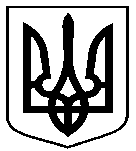 РОЗПОРЯДЖЕННЯМІСЬКОГО ГОЛОВИм. Сумивід  13.09.2023   № 299-Р  Про створення комісії для проведення замірів витрат палива бензиновими генераторамиЗ метою організації надання допомоги населенню у разі загрози або виникнення надзвичайних ситуацій, пов’язаних з припиненням (порушенням) роботи систем централізованого електропостачання (в осінньо-зимовий період) та усіх видів електронних комунікаційних послуг в умовах воєнного стану, керуючись статтею 42 Закону України «Про місцеве самоврядування в Україні», з метою визначення тимчасових норм списання паливно-мастильних матеріалів для роботи бензинових генераторів, які встановлені в визначених «Пунктах незламності» на території Сумської міської територіальної громади, наказую:1.	Створити комісію для проведення контрольних замірів витрат палива бензиновими генераторами у складі: Голова комісії:Веремієнко Д.К. – в.о. начальника відділу з питань цивільного захисту Управління муніципальної безпеки Сумської міської ради;Члени комісії:Цилюрик В.В.    –     заступник начальника відділу бухгалтерського обліку та звітності виконавчого комітету Сумської міської ради;Дубінін О.В.        – 	головний спеціаліст відділу з питань цивільного  захисту  Управління муніципальної безпеки Сумської міської ради;Філатов Б.С.        –     спеціаліст першої категорії    Управління освіти і науки Сумської міської ради2.	Комісії здійснити в термін до 15 вересня 2023 року контрольні заміри для встановлення тимчасових норм витрат палива. Зробити декілька вимірів і на підставі отриманих даних скласти акти проведення замірів та визначити величину витрат палива на одну годину роботи бензинових генераторів наступних марок: TexAC ТА-04-132 (2,8 кВт); JOSEF STEINER WZ-STE55 (3 кВт), Alimar ALM-B-7500ME (8 кВт).3.	Начальнику управління з господарських та загальних питань Міщенко С.М. забезпечити видачу пального (бензин) марки А-95 в кількості 10 л (КПКВК 0210160) для проведення контрольних замірів.4.	Контроль за виконанням даного розпорядження покласти на керуючого справами виконавчого комітету Сумської міської ради Павлик Ю.А.В.о. міського головиз виконавчої роботи							Ю.А. ПавликКононенко 700-510Розіслати: згідно зі списком розсилкиВ.о. начальника управління муніципальної безпеки Сумської міської радиС.В. КононенкоНачальник правового управління Сумської міської радиО.В. ЧайченкоНачальник управління освіти і науки Сумської міської радиН. В. ВербицькаНачальник відділу протокольної роботи та контролю  Сумської міської радиЛ.В. МошаНачальник відділу бухгалтерського обліку     та    звітності,     головний бухгалтер   виконавчого    комітету Сумської міської ради							О.А. КостенкоКеруючий справами виконавчого комітетуЮ.А. Павлик    